Πάτρα, 24 Φεβρουαρίου 2023ΑΝΑΚΟΙΝΩΣΗ ΗΜΕΡΟΜΗΝΙΩΝ ΕΓΓΡΑΦΗΣ ΤΟΥ ΠΡΟΓΡΑΜΜΑΤΟΣ ΜΕΤΑΠΤΥΧΙΑΚΩΝ ΣΠΟΥΔΩΝ «ΔΗΜΟΣΙΑ ΥΓΕΙΑ-PUBLIC HEALTH»Ενημερώνουμε τους μεταπτυχιακούς φοιτητές ότι οι εγγραφές για το Μεταπτυχιακό Πρόγραμμα Σπουδών «Δημόσια Υγεία – Public Health» ακαδημαϊκού έτους 2022-2023, θα πραγματοποιηθούν από 1η Μαρτίου 2023 έως και 7 Μαρτίου 2023. Για την εγγραφή τους στο Πρόγραμμα Μεταπτυχιακών Σπουδών «Δημόσια Υγεία - Public Health» οι μεταπτυχιακοί φοιτητές θα πρέπει να αποστείλουν ηλεκτρονικά στη διεύθυνση secretary@med.upatras.gr με κοινοποίηση στο tpsara@upatras.gr τα εξής δικαιολογητικά:Αίτηση εγγραφής (επισυνάπτεται)Φωτοαντίγραφο Αστυνομικής ΤαυτότηταςΠιστοποιητικό ΑΜΚΑΠιστοποιητικό γεννήσεως (μόνο για άνδρες) Υπεύθυνες Δηλώσεις (επισυνάπτονται)Για την έναρξη της διαδικασίας καταβολής των τελών φοίτησης (κατάθεση της προκαταβολής των 800 ευρώ), και έως την ανωτέρω προθεσμία, θα πρέπει να ακολουθήσουν τα παρακάτω βήματα:Εισέρχονται στον ιστότοπο:  webrescom https://webrescom.upatras.gr/Login.aspx?ReturnUrl=%2fportal%2fκαι επιλέγουν :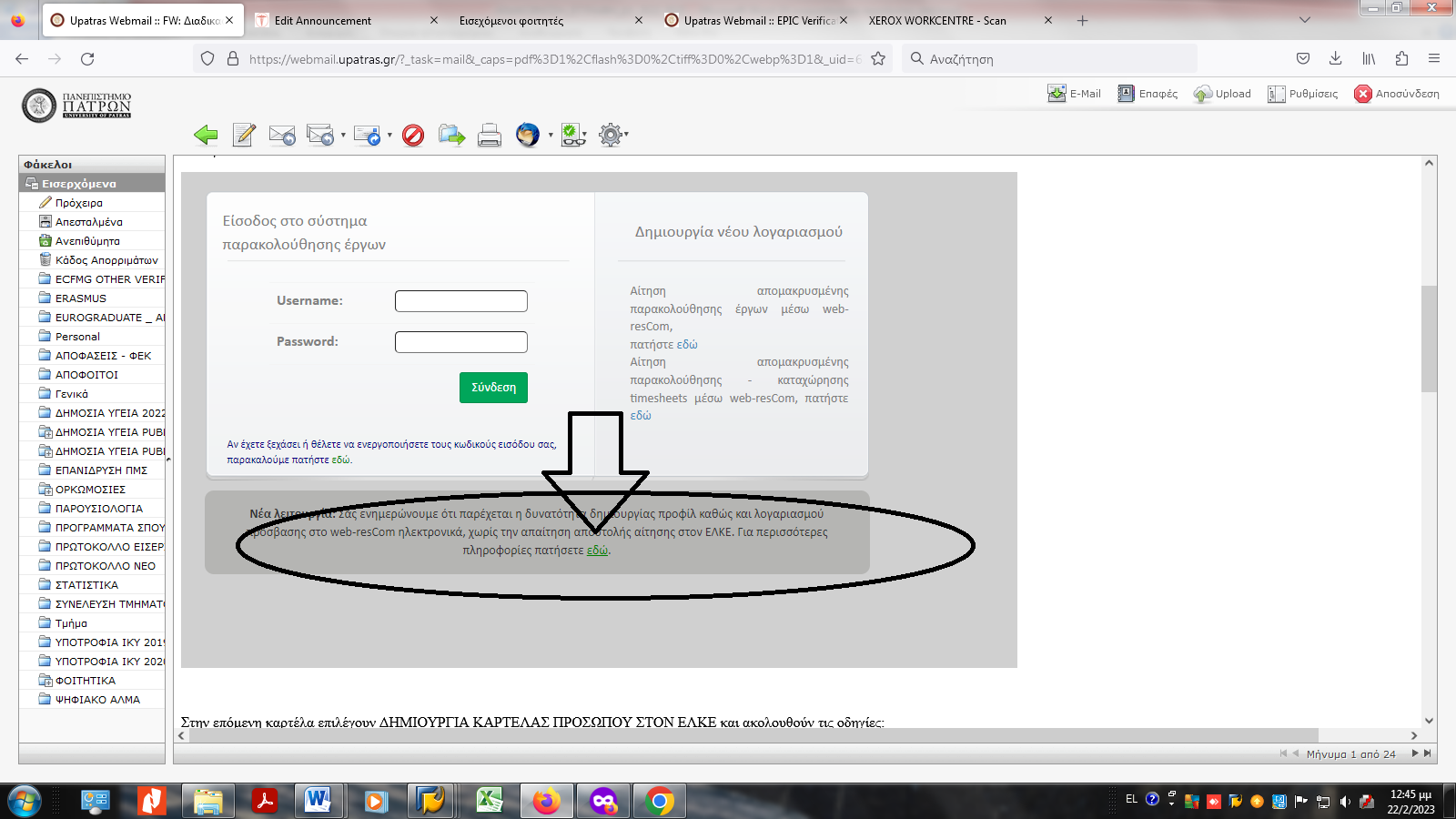 Στην επόμενη καρτέλα επιλέγουν ΔΗΜΙΟΥΡΓΙΑ ΚΑΡΤΕΛΑΣ ΠΡΟΣΩΠΟΥ ΣΤΟΝ ΕΛΚΕ και ακολουθούν τις οδηγίες: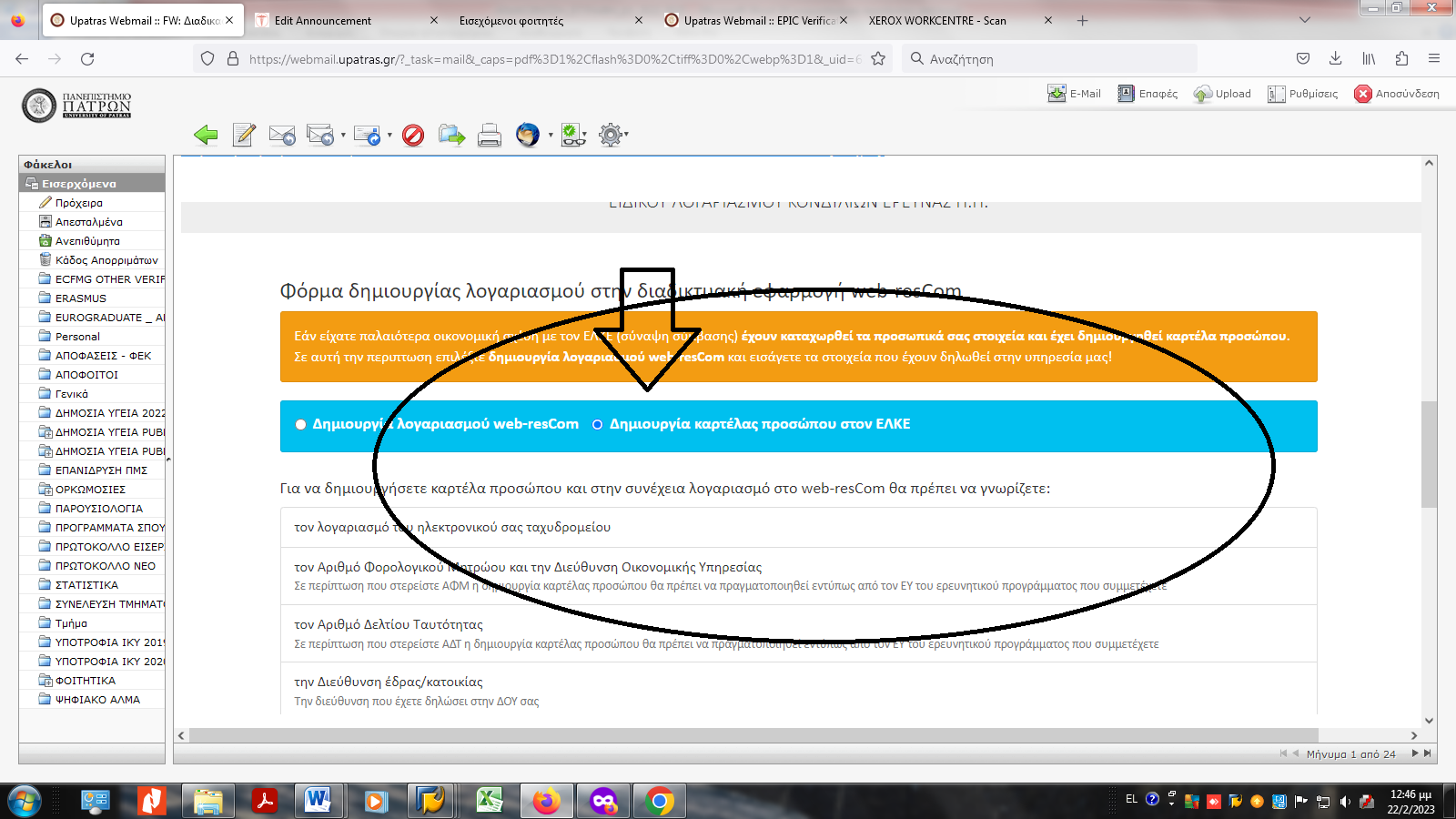 Στο παρακάτω σημείο που ζητάει φωτοτυπίες :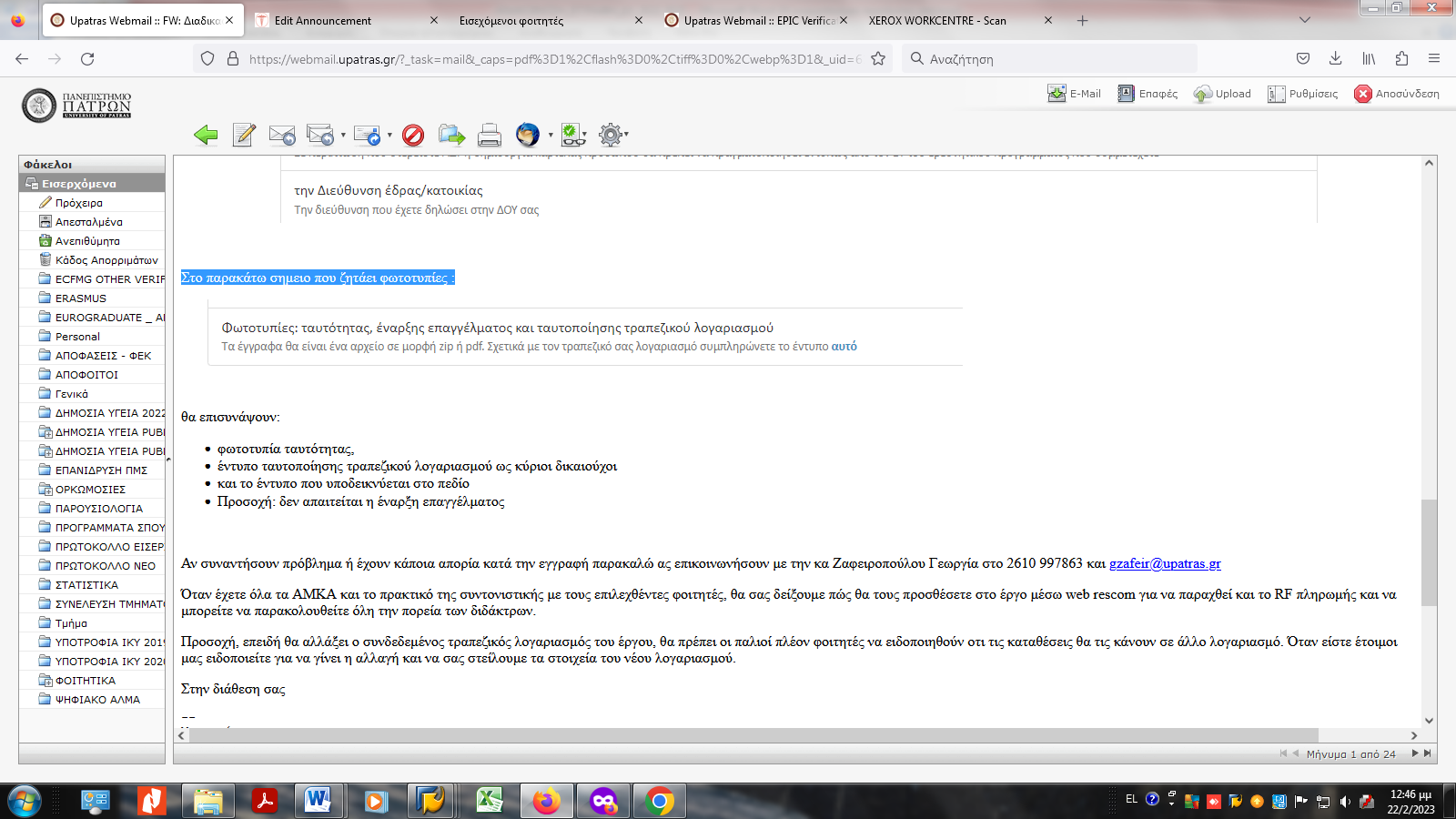 θα επισυνάψουν:φωτοτυπία ταυτότητας, έντυπο ταυτοποίησης τραπεζικού λογαριασμού ως κύριοι δικαιούχοικαι το έντυπο που υποδεικνύεται στο πεδίοΠροσοχή: δεν απαιτείται η έναρξη επαγγέλματος Αν συναντήσουν πρόβλημα ή έχουν κάποια απορία κατά την εγγραφή παρακαλώ ας επικοινωνήσουν με την κα Ζαφειροπούλου Γεωργία στο 2610 997863 και gzafeir@upatras.grΗ κατάθεση των δικαιολογητικών μπορεί να πραγματοποιηθεί και στη θυρίδα της Γραμματείας του Τμήματος Ιατρικής (Κτίριο Προκλινικών Λειτουργιών, Πανεπιστημιούπολη, 26500 Ρίο Πάτρα) τηρώντας όλα τα απαραίτητα μέτρα προστασίας, σύμφωνα με τις κείμενες διατάξεις.									Από τη Γραμματεία του Τμήματος ΙατρικήςΕ Λ Λ Η Ν Ι Κ Η  Δ Η Μ Ο Κ Ρ Α Τ Ι Α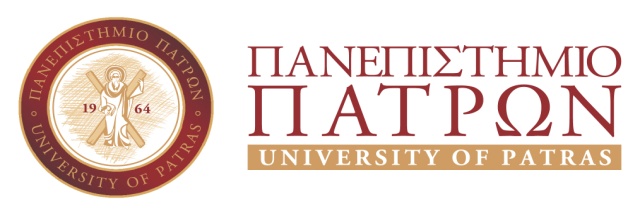 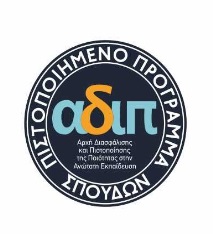 ΣΧΟΛΗ ΕΠΙΣΤΗΜΩΝ ΥΓΕΙΑΣΤΜΗΜΑ ΙΑΤΡΙΚΗΣΓΡΑΜΜΑΤΕΙΑTel.: 2610/969100-8Fax:  2610/997393E-mail: secretary@med.upatras.gr Web site: www.med.upatras.gr  